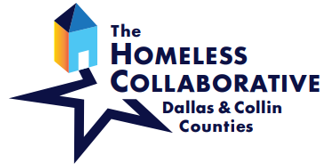 Our CoC exists to end homelessness in Dallas and Collin Counties through a collaborative and strategic effort which optimizes the combined strengths and resources of our partnering organizations and the neighbors we serve.TX-600 Continuum of Care, Serving Dallas & Collin CountiesDecember 7, 2021   9:00 a.m.Virtual MeetingWelcome & Introductions					Dr. David Woody, CoC Assembly ChairMission Moment    						Christine Crossley						Approval of October 2021 Minutes				Dr. David WoodyNetworking OpportunityHomeless Collaborative Updates				MDHA TeamMonthly Topic                     		   Data Warehouse	Alex Espinosa, MDHA	AnnouncementsFor comments or questions regarding Continuum of Care Assembly business, please contact Chair Dr. David Woody at dwoody@bridgehrc.org Vice-Chair Brenda Snitzer at BrendaS@thestewpot.org